5 SEATS LEFT ONThe Super Bowl Express Sat. Feb. 4th-Tues. Feb.7th, 2017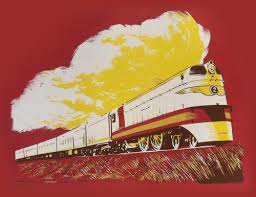 Schussboomers Ski and Snowboard Club 6th Super Bowl WeekendVia Amtrak to Red Wing, MNDepart Milwaukee Saturday Feb. 4th @ 3:55 P.M. arrive Red Wing @ 8:52 P.M.Depart Red Wing Tuesday Feb. 7th @ 8:54 A.M. arrive Milwaukee @ 2:07 P.M.Welch Village Resort60 Trails * 140 skiable acres * 4 Quads * 1 Triple * 4 Doubles *  1060 ft. * Vertical rise 360 ft.Lodging at the historical Overlooking the mighty Sunday and Monday buffet breakfast in the Laurentine RoomSuper Bowl Sunday party in the Laurentine RoomBig, big ScreenLike being in our own sky boxItalian Buffet + 1drink (Locally brewed Rainy Lake or house wine or soft drink)Cost$415 pp/Double Occupancy/2 queen bedsNon-skiers deduct $70$80 Sign up deposit$335 pp final payment due December 1, 2016Triple or quad occupancy package price provided upon requestFamily package price provided upon requestIncludesAmtrak roundtrip /Red Wing (coach seating)3 Nights Lodging at the historical 2 Days of skiing * Sunday and Monday * At  Ski Resort 2 Buffet Breakfasts 1 Italian Buffet DinnerDeparture/Arrival Gratuities for  Amtrak baggage assistanceArrival/Departure Gratuities for Amtrak St. James van driversRountrip gratuities for St. James/Welch Village van driversSuper Bowl Express Red Wing/Welch VillageSaturday February 4th – Tuesday February 7th, 2017$50 Per Person Sign up depositName on photo ID: ________________________________________________Birthdate:  __________Street Address: _______________________________City___________State___Zip_______Tele:  ________________________Cell:  _________________E-mail____________________Roommate(s) Name(s) on photo ID:___________________________     Birthdate_________________________________________________     Birthdate_________________________________________________     Birthdate______________________Sign Up Deposit:   $__________Per Person Payable to Schussboomers Ski Club Mail to: Schussboomers c/o Darlene Kelly 128 Hill Street Hartland, WI 53029Trip Leader Darlene Kelly 262-367-8377 dardankelly@aol.comWeb site www.schussboomers-wi.com.